新 书 推 荐中文书名：《侏罗纪女孩：玛丽·安宁的冒险——古生物学家和第一位女性化石探寻者》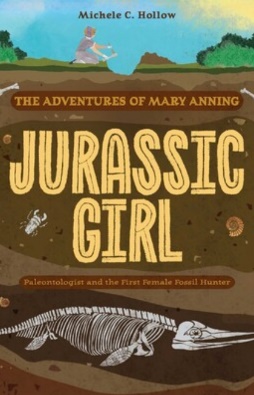 英文书名：JURASSIC GIRL: The Adventures of Mary Anning - Paleontologist and the First Female Fossil Hunter作    者：Michele Hollow出 版 社：Ulysses Press代理公司：Ulysses Press/Biagi/ANA页    数：128页出版时间：2024年9月代理地区：中国大陆、台湾审读资料：电子稿类    型：青少非虚构12岁的玛丽·安宁是一名化石探寻者后来成为了一位著名的古生物学家这本书写给那些对恐龙、化石以及在STEM（科学、技术、工程、数学）领域工作的女性（比如格蕾丝·霍珀、玛丽·居里和简·古道尔）感兴趣的孩子们我们将在这部历史小说中探索她迷人的一生内容简介：12岁时，玛丽·安宁发现了第一只鱼龙——一种侏罗纪时期的蜥蜴/鱼类生物。它超过17英尺长。但据伦敦地质学会的许多人说，这块化石不可能是真的，有以下几点原因：玛丽是女性。她才12岁。她没有受过正规教育。她很穷。这个故事讲述了玛丽和她与鱼龙的旅程，并回顾了最终成为“古生物学之母”的玛丽的童年。玛丽·安宁的故事以友谊、化石和亲情为特色，一定会激励年轻的读者和科学家！作为一个经久不衰、令人振奋的人物，在2020年的电影《菊石》中，玛丽·安宁由凯特·温斯莱特（Kate Winslet）饰演。作者介绍：米歇尔·C·霍洛（Michele C. Hollow）是一名记者，撰写有关动物、健康、心理健康和环境的文章。她曾为《纽约时报》、《纽约每日新闻》、《新泽西监测报》、《卫报》和《交响乐杂志》撰稿。请将反馈信息发至：版权负责人Email：Rights@nurnberg.com.cn安德鲁·纳伯格联合国际有限公司北京代表处北京市海淀区中关村大街甲59号中国人民大学文化大厦1705室, 邮编：100872电话：010-82504106,   传真：010-82504200公司网址：http://www.nurnberg.com.cn书目下载：http://www.nurnberg.com.cn/booklist_zh/list.aspx书讯浏览：http://www.nurnberg.com.cn/book/book.aspx视频推荐：http://www.nurnberg.com.cn/video/video.aspx豆瓣小站：http://site.douban.com/110577/新浪微博：安德鲁纳伯格公司的微博_微博 (weibo.com)微信订阅号：ANABJ2002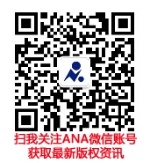 